ARRETE DE RADIATION DES CADRES POUR ABANDON DE POSTELe maire / le président de .............,Vu l'article L. 2131-2 du code général des collectivités territoriales (pour les communes ; 
L. 3131-2 pour les départements, L. 4141-2 pour les régions, L. 5211-3 pour les EPCI),Vu le Code général de la fonction publique,Considérant que M./Mme ........ est en situation d'absence non justifiée depuis le ...............Considérant que l'intéressé(e) a fait l'objet d'une mise en demeure, notifiée le .................. / adressée par courrier recommandé que l'intéressé pouvait retirer jusqu'au ..................., de reprendre ses fonctions au plus tard le .............., sans quoi il serait radié des cadres sans procédure disciplinaireConsidérant que l'intéressé(e) n'a ni déféré à cette mise en demeure, ni fourni de justificatifs susceptibles d'expliquer son absence ou sa situation, ni fait connaître aucune intention avant l'expiration du délai imparti, et qu'il a ainsi rompu le lien qui l'unissait à l'administration.ARRETEArticle 1er : M./Mme ........... est radié(e) des cadres pour abandon de poste à compter du .........Article 2 : Le présent arrêté sera notifié à l'intéressé(e) ; ampliation en sera adressée au représentant de l'Etat dans le département et à l'agent comptable de la collectivité.Fait à ......., le .........Nom, prénom et qualité de l'auteurSignatureLe Maire (Président),- certifie sous sa responsabilité le caractère exécutoire de cet acte,- informe que le présent arrêté peut faire l’objet d’un recours pour excès de pouvoir devant le Tribunal Administratif de Clermont Ferrand soit par voie postale : 6 cours Sablon CS 90129 63033 Clermont Ferrand cedex 1 ou bien par voie électronique sur le site internet :  www.telerecours.frdans un délai de deux mois à compter de la présente notification.Notifié le : ………………Signature de l’agent :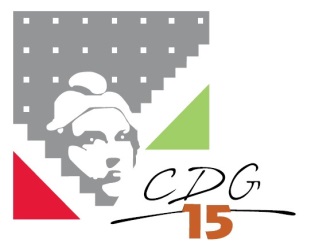 MODELE D’ARRETEMODELE D’ARRETEObjet : ABANDON DE POSTEDate :03/2022